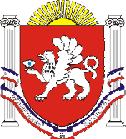 РЕСПУБЛИКА    КРЫМРАЗДОЛЬНЕНСКИЙ РАЙОНЗИМИНСКИЙ СЕЛЬСКИЙ СОВЕТ84-е  заседание 1 созываРЕШЕНИЕ №   425-1/19от    18  июня 2019 года                                     с.Зимино                                    О внесении изменений в Правила благоустройства и санитарного содержания территории Зиминского сельского поселения , утвержденныепостановлением Администрации № 12 от 31.12.2014года» в редакции  решения  Зиминского сельского совета № 283-1/17 от  30.11.2017года     В соответствии с п.3 ст.28 Федерального закона от 06.10.2003г.  № 131-ФЗ «Об общих принципах организации местного самоуправления в Российской Федерации», п.5. ст.27 Закона Республики Крым от 08.08.2014 № 54-ЗРК «Об основах местного самоуправления в Республике Крым»,  Уставом муниципального образования Зиминское  сельское поселение Раздольненского района Республики Крым, Регламентом Зиминского сельского совета,  Законом Республики Крым  от 05.03.2019  № 574-ЗРК/2019 « О порядке определения правилами благоустройства территории муниципальных образований в Республике Крым границ прилегающих территорий»,  Зиминский  сельский совет  РЕШИЛ:1. Внести изменения в Правила благоустройства и санитарного содержания территории Зиминского сельского поселения, утвержденные постановлением Администрации Зиминского сельского поселения от 31.12.2014г № 12» в редакции  решения  Зиминского сельского совета № 283-1/17 от  30.11.2017года  (прилагается).2. Настоящее решение вступает в силу с момента его принятия.3. Обнародовать данное решение информационном стенде Зиминского сельского поселения по адресу: Республика Крым, Раздольненский район,     с. Зимино, ул.Гагарина ,33 и на официальном сайте Администрации в сети Интернет http /.4.  Контроль за исполнением данного решения возложить на постоянную комиссию  Зиминского сельского совета по бюдежту, налогам,муниципальной собственности, земельных и имущественных отношений, социально-экономическому развитию.Председатель  Зиминского  сельского                                                                  совета- глава  Администрации                                                                                            Зиминского сельского поселения:                                         Б.М. Андрейчук Приложение к решению Зиминского сельского советаРаздольненского района Республики Крымот   18.06.2019года № 425-1/19Изменения в Правила благоустройстваи санитарного содержания территории Зиминского сельского поселения, утвержденные постановлением Администрации Зиминского сельского поселения от 31.12.2014г № 12» ,   в редакции  решения  Зиминского сельского совета № 283-1/17 от  30.11.2017года1.Дополнить  раздел  1 ч.1.1   понятиями:-  прилегающая территория — территория общего пользования, котораяприлегает к зданию, строению, сооружению, земельному участку в случае, если такой земельный участок образован, и границы которой определены правилами благоустройства территории муниципального образования (далее — правила благоустройства) в соответствии с порядком, установленным настоящим Законом;- территории общего пользования — территории, которыми беспрепятственно пользуется неограниченный круг лиц (в том числе площади, улицы, проезды, набережные, береговые полосы водных объектов общего пользования, скверы, бульвары);- границы прилегающей территории — местоположение прилегающейтерритории, установленное посредством определения координат характерных точек ее границ;- внутренняя часть границ прилегающей территории — часть границприлегающей территории, непосредственно примыкающая к границе здания,строения, сооружения, земельного участка, в отношении которого установлены границы прилегающей территории, то есть являющаяся их общей границей;- внешняя часть границ прилегающей территории - часть границ прилегающей территории, не примыкающая непосредственно к зданию, строению, сооружению, земельному участку, в отношении которого установлены границы прилегающей территории, то есть не являющаяся их общей границей;- площадь прилегающей территории - площадь геометрической фигуры,образованной проекцией границ прилегающей территории на горизонтальную плоскость».1.2. Дополнить  раздел 1    частью  2.2.1  следующего содержания :            2.2.1. Порядок определения границ прилегающих территорий«2.2.1.1. Границы прилегающих территорий определяются в соответствии с настоящим Законом в случае, если правилами благоустройства предусмотрено участие, в том числе финансовое, собственников и (или) иных законных владельцев зданий, строений, сооружений, земельных участков (за исключением собственников и (или) иных законных владельцев помещений в многоквартирных домах, земельные участки под которыми не образованы или образованы по границам таких домов) в содержании прилегающих территорий.2.2.1.2. Границы прилегающей территории определяются в отношении территорий  общего пользования, которые прилегают (то есть имеют общую границу) к зданию, строению, сооружению, земельному участку в случае, если такой земельный участок образован (далее - земельный участок), в зависимости от расположения зданий, строений, сооружений, земельных участков в существующей застройке, вида их разрешенного использования и фактического назначения, их площади и протяженности указанной общей границы, установленной в соответствии с частью 3 настоящей статьи максимальной и минимальной площади прилегающей территории, а также иных требований настоящего Закона.2.2.1.3.Правилами благоустройства устанавливается максимальная и минимальная  площадь прилегающей территории. Максимальная и минимальная площадь прилегающей территории может быть установлена дифференцированно для различных видов прилегающих территорий, а также в зависимости от расположения зданий, строений, сооружений, земельных участков в существующей застройке, вида их разрешенного использования и фактического назначения, их площади, протяженности указанной в части 2 настоящей стать и общей границы, иных существенных факторов. Максимальная площадь прилегающей территории не может превышать минимальную площадь прилегающей территории более чем на тридцать процентов.2.2.1.4. В границах прилегающих территорий могут располагаться только следующие территории общего пользования или их части:1) пешеходные коммуникации, в том числе тротуары, аллеи, дорожки, тропинки, парков, скверов, бульваров, береговых полос, а также иныхтерриторий, содержание которых является обязанностью правообладателя всоответствии с законодательством Российской Федерации.2.2.1.5.Границы прилегающей территории определяются с учетом следующих  ограничений:1) в отношении каждого здания, строения, сооружения, земельного участка могут быть установлены границы только одной прилегающей территории, в том числе границы, имеющие один замкнутый контур или два непересекающихся замкнутых контура;2) установление общей прилегающей территории для двух и более зданий, строений, сооружений, земельных участков, за исключением случаев, когда строение или сооружение, в том числе объект коммунальной  инфраструктуры, обеспечивает исключительно функционирование другого здания, строения, сооружения ,земельного участка, в отношении которого определяются границы прилегающей территории, не допускается;3) пересечение границ прилегающих территорий, за исключением случаяустановления общих смежных границ прилегающих территорий, не допускается;4) внутренняя часть границ прилегающей территории устанавливается по границе здания, строения, сооружения, земельного участка, в отношении которого определяются границы прилегающей территории;5) внешняя часть границ прилегающей территории не может выходить за пределы территорий общего пользования и устанавливается по границам земельных участков, образованных на таких территориях общего пользования, или по границам, закрепленным с использованием природных объектов (в том числе зеленым насаждениям) или объектов искусственного происхождения (дорожный и (или) тротуарный бордюр, иное подобное ограждение территории общего пользования), а также по возможности иметь смежные (общие) границы с другими прилегающими территориями (для исключения вклинивания, вкрапливания, изломанности границ, чересполосицы при определении границ прилегающих территорий и соответствующих территорий общего пользования, которые будутнаходиться за границами таких территорий).2.2.1.6. Границы прилегающей территории отображаются на схеме границ прилегающей территории на кадастровом плане территории (далее - схема границ прилегающей территории). В схеме границ прилегающей территории также указываются кадастровый номер и адрес здания, строения, сооружения, земельного участка, в отношении которого установлены границы прилегающей территории, площадь прилегающей территории, условный номер прилегающей территории.2.2.1.7. Подготовка схемы границ прилегающей территории осуществляется всоответствии с настоящим Законом уполномоченным органом местногосамоуправления в сфере градостроительной деятельности или по его заказукадастровым инженером и финансируется за счет средств местного бюджета в порядке, установленном бюджетным законодательством.2.2.1.8. Подготовка схемы границ прилегающей территории осуществляется в форме электронного документа в том числе в телекоммуникационной сети Интернет или с использованием иных технологических и программных средств. Схемы границ нескольких прилегающих территорий или всех прилегающих территорий на территории муниципального образования могут быть подготовлены в форме одного электронного документа. В случае подготовки схемы границ прилегающей территории кадастровым инженером электронный документ подписывается усиленной квалифицированной подписью кадастрового инженера, подготовившего такую схему.2.2.1.9. Форма схемы границ прилегающей территории, требования к ее подготовке, а также требования к точности и методам определения координат характерных точек границ прилегающей территории устанавливаются уполномоченным Советом министров Республики Крым исполнительным органом государственной власти Республики Крым.2.2.1.10. Установление и изменение границ прилегающей территории осуществляются путем утверждения представительным органом муниципального образования схемы границ прилегающей территории в составе правил благоустройства в соответствии с требованиями статьи 45.1 Федерального закона от 6 октября 2003 года № 131-ФЗ "Об общих принципах организации местного самоуправления в Российской Федерации" и статьи 5.1 Градостроительного кодекса Российской Федерации.2.2.1.11. Уполномоченный орган местного самоуправления в сфере градостроительной деятельности не позднее десяти рабочих дней со дня утверждения схемы границ прилегающей территории направляет информацию об утверждении такой схемы в уполномоченный Советом министров Республики Крым исполнительный орган государственной власти Республики Крым.2.2.1.12. Утвержденные схемы границ прилегающей территории публикуются в порядке, установленном для официального опубликования муниципальных правовых актов, и размещаются на официальном сайте муниципального образования (при наличии такого официального сайта) и уполномоченного Советом министров Республики Крым исполнительного органа государственной власти Республики Крым в информационно-телекоммуникационной сети Интернет, а также подлежат размещению в информационной системе обеспечения градостроительной деятельности не позднее одного месяца со дня их утверждения, если иные сроки не установлены для официального опубликования муниципальных правовых актов».Председатель Зиминского сельскогосовета - глава Администрации Зиминского   сельского поселения:                                       Б.М. Андрейчу